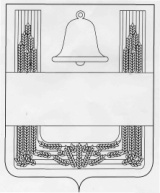 ПОСТАНОВЛЕНИЕАДМИНИСТРАЦИИ СЕЛЬСКОГО ПОСЕЛЕНИЯВЕРХНЕ-КОЛЫБЕЛЬСКИЙ СЕЛЬСОВЕТХЛЕВЕНСКОГО МУНИЦИПАЛЬНОГО  РАЙОНАЛИПЕЦКОЙ ОБЛАСТИ30.11.2017г.              с. Верхняя  Колыбелька                             № 45Об утверждении Программы комплексного развития систем коммунальной инфраструктуры натерритории сельского поселения Верхне-Колыбельскийсельсовет Хлевенского муниципального районаЛипецкой области на 2017-2027 годы
       В соответствии с пунктом 4.1 статьи 6 Градостроительного кодекса Российской Федерации, Федеральным законом от 06.10.2003 № 131-ФЗ «Об общих принципах организации местного самоуправления в Российской Федерации», постановлением Правительства РФ от 14.06.2013 №502 «Об утверждении требований к программам комплексного развития систем коммунальной инфраструктуры поселения, городских округов», руководствуясь Уставом  сельского поселения Верхне-Колыбельский  сельсовет, администрация  сельского поселения Верхне-Колыбельский  сельсоветПОСТАНОВЛЯЕТ:1. Утвердить Программу комплексного развития систем коммунальной инфраструктуры на территории  сельского поселения Верхне-Колыбельский   сельсовет Хлевенского муниципального района Липецкой области  на 2017-2027 годы согласно приложению.2. Настоящее постановление подлежит обнародованию и размещению на сайте администрации сельского поселения Верхне-Колыбельский  сельсовет в сети «Интернет».3. Контроль за исполнением данного постановления возложить на главу администрации сельского поселения Копаева Ю.В.Главы администрации сельского поселенияВерхне-Колыбельски сельсовет                                     Ю.В.Копаев                                  